Познавательно  -  спортивное  развлечение«Путешествие  в  страну  здоровья»младшая  группаПодготовила  инструктор  по  ФК:  Буданова  Т.Ю.Цели:Обучать детей здоровому образу жизни, стремлению быть здоровымРазвивать мелкую моторикуВоспитывать эстетические чувства, аккуратность, дружелюбное отношение к окружающим.Форма занятия: игровая, познавательная, коммуникативная.Содержание образовательной деятельности:Вводная часть. Ребята, сегодня мы с вами отправимся в путешествие в страну «Здоровье!»Кто из вас знает, что такое «здоровье»? Что нужно делать, чтобы быть здоровым и не болеть? (делать зарядку, мыть руки, кушать фрукты, беречь себя – не есть снег, землю и т.д.)На чем же мы можем отправиться в путешествие? (на машине, на велосипеде, на поезде и т.д.)Игра «Поехали»На лошадке, на лошадке покататься я хочу.Сяду, сяду на лошадку, на лошадке поскачу!Цок, цок, цок, цок.На лошадке ехали, до угла доехали.Сели на машину, налили бензину.Машина, машина идет, гудит.В машине, в машине шофер сидит.Би – би – би, би – би – би.На машине ехали, до реки доехали.Тр-р! Стоп! Разворот! На реке – пароход!По морям, по волнам, нынче – здесь, завтра – там.Пароходом ехали, до горы доехали.Пароход не везет. Надо сесть в самолет.Заводи мотор, ребята: Р-р-р-р-р!Самолет летит, в нем мотор гудит: У-у-у-у-!Самолет – хорошо! Ну а поезд – лучше.Чух-чух, чух-чух, мчится поезд во весь дух.Паровоз пыхтит, тороплюсь – гудит,Тороплюсь, тороплюсь, тороплю-у-у-у-сь! Станция «Витаминки» (дети садятся налавочку).Отгадайте загадку: «Сидит дед во сто шуб одет, кто его раздевает, тот слезы проливает». (Дети отвечают.)Ребята, лук очень полезен для людей, в нем много витаминов, которые нужны нам, чтобы расти здоровыми и не болеть. А еще у лука есть братец – чеснок. От его запаха умирают даже самые злые микробы. (Воспитатель показывает муляж лука и чеснока.)Ну, а мы оправляемся дальше.Итак мы поиграем  в игру   «Полоса  препятствий» Дети  под  веселую  музыку  преодолевают  полосу  препятствий:  (ходьба  по  массажным  следочкам , прыжки  из  обруча  в обруч)Итог развлечения. Вы все молодцы! Очень любите веселиться, заниматься спортом. Знаете, что для сохранения здоровья нужно соблюдать определенные правила, например, кушать витаминки, мыть грязные руки. Так ведь? (Ответы детей)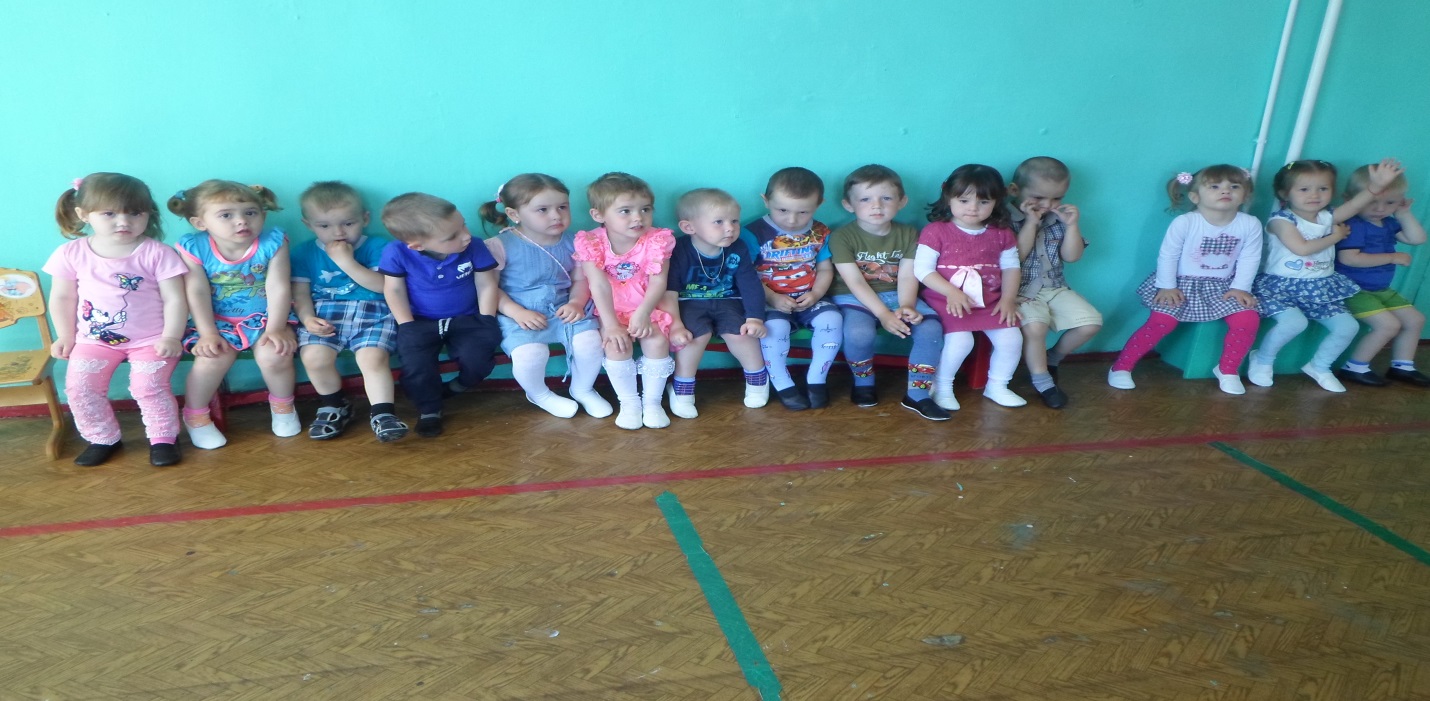 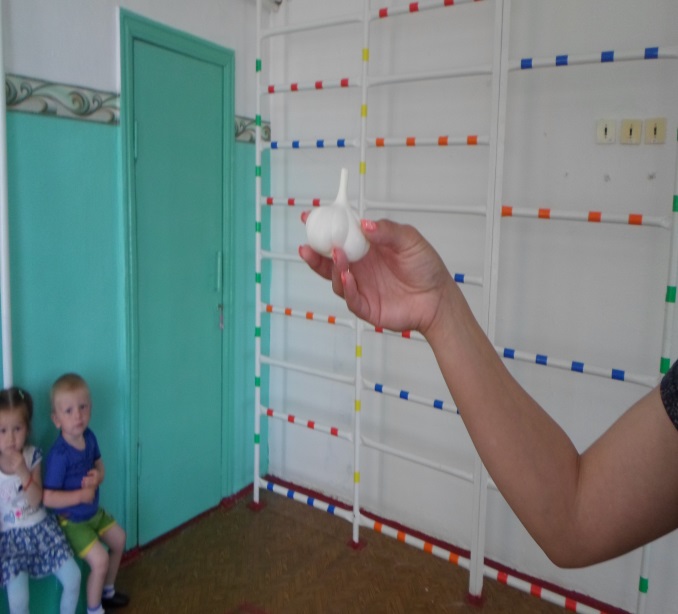 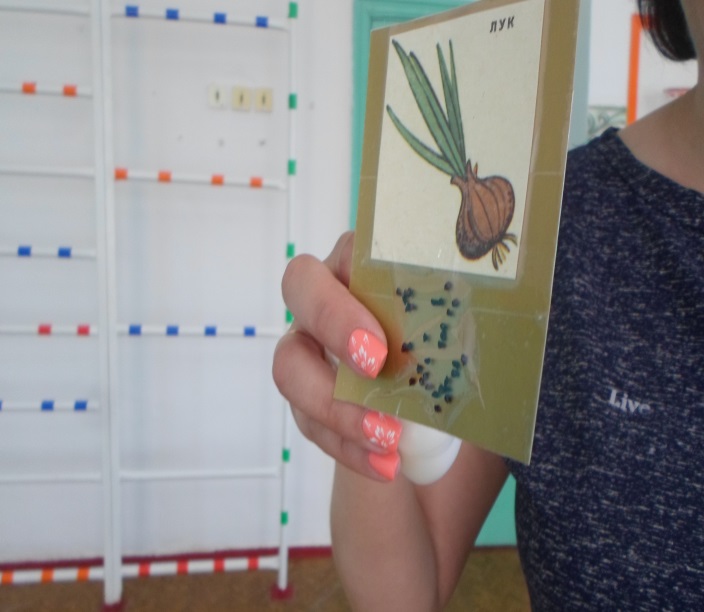 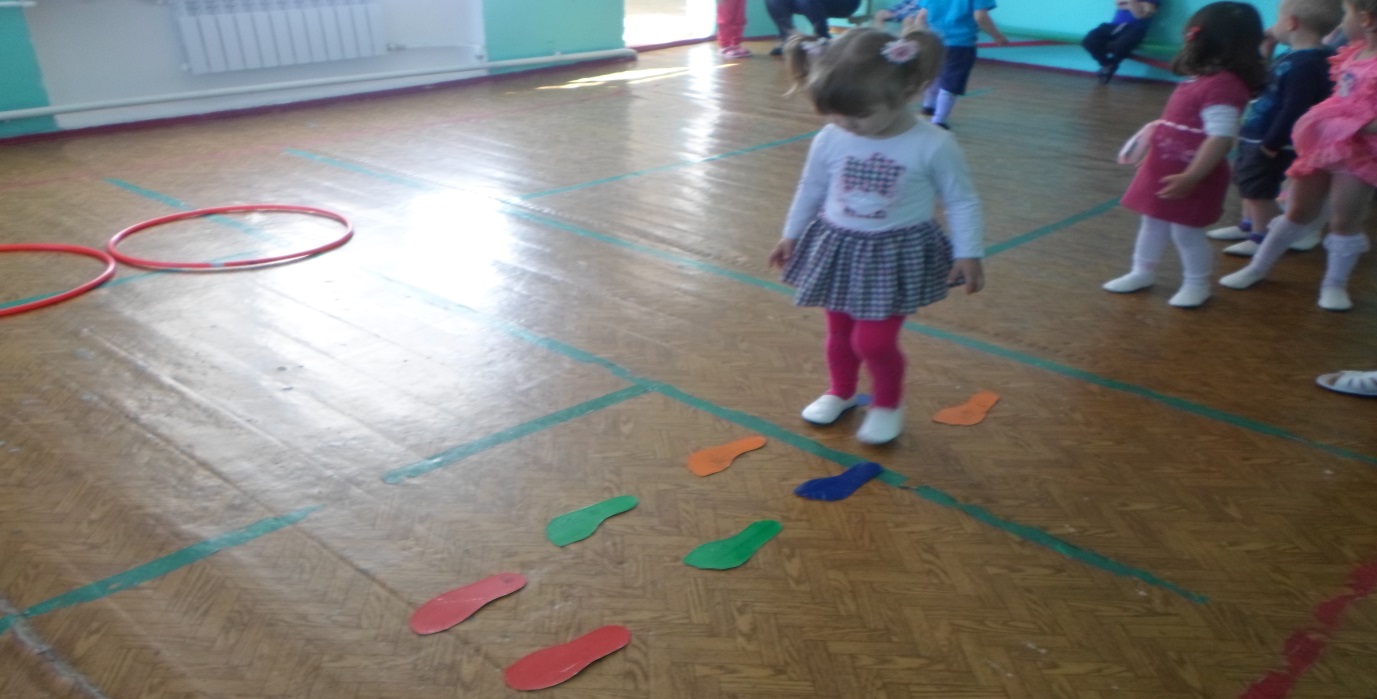 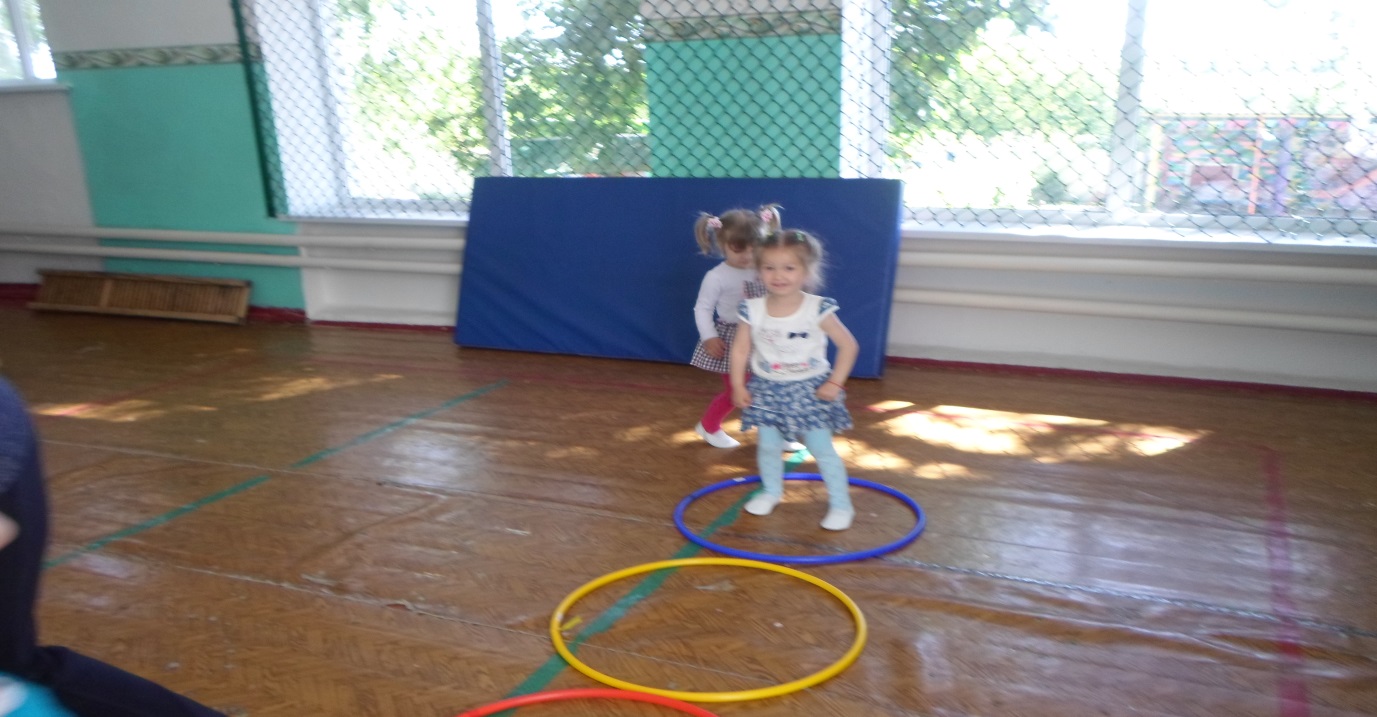 